ДОМАШЕН СОЦИАЛЕН ПАТРОНАЖСЕДМИЧНО МЕНЮ – обяд04.03.2019г. – 09.03.2019г.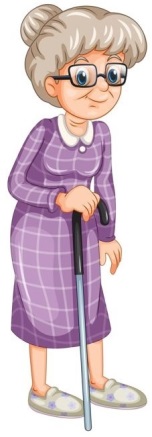 Домашен социален патронаж запазва правото си при непредвидени  ситуации да извършва промени в менюто.ПОНЕДЕЛНИКПОНЕДЕЛНИКграмажВТОРНИКВТОРНИКграмаж1Маргарин 1 бр.1Супа пиле 0.3002Русенско варено 1 бр.2Маслини с ориз0.30033Домашна торта 0.20044Крем - 9 0.200СРЯДАСРЯДАграмажЧЕТВЪРТЪКЧЕТВЪРТЪКграмаж1Супа гъби0.3001Супа леща0.3002Риба /картофена салата0.2502Свинско  със зеле0.3003Портокал  1 бр.3Кисел0.200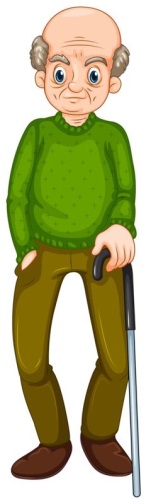 44ПЕТЪКПЕТЪКграмажСЪБОТАСЪБОТАграмаж1Супа домати0.3001Супа домати0.3002Мусака0.3002Пиле със зелен боб яхния0.3003Кисело мляко1/2бр.3Кисело мляко1/2бр.44